WISCONSIN	REALTORS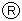 ASSOCIATION4801 Forest Run Road, Madison, WI 53704	LAND CONTRACT Land Contract terms in Offer dated 	, for property located at	 .In addition to the earnest money of $ 	, the Buyer(s) shall pay, in cash at closing, the sum of $	 , and shall pay the balance of the sales price, being $ 	 , on Land Contract, bearing interest at the rate of 0.000 % per annum, in monthly installments of not less than $ 	 , due on the first day of each and every month commencing                                                               , provided, however, that the entire outstanding balance shall be paid in full on or before                                                                   years from closing (                                                 ,                      ), the maturity date.1.	The Land Contract shall be State Bar of Wisconsin Form No. 11-2003, which the parties agree to execute at the time of closing. The terms of the same are incorporated herein by reference. Some of the terms are as follows (see printed forms for actual language).a. In addition to the above monthly payments, Buyer agrees, unless excused by Seller, to pay to Seller as part of Buyer's regular payments, amounts sufficient to pay reasonably anticipated taxes, special assessments, and insurance premiums when dueb. Following any payment default, interest shall accrue at the rate of  0.000	% per annum on the entire amount in default.c. The default period shall be 	 days for payments and 	days for performance of any other obligations.d. Due on sale clause for any transfer, sale or conveyance by Buyer without the written consent of the Seller.e. Buyer may make payments directly to any mortgage holder if Seller fails to do so, and same shall be considered payments made on this contract, provided Buyer makes timely payments hereunder.2.	Interest shall be calculated on a prepaid/postpaid basis STRIKE ONE . If neither is crossed out, interest shall be postpaid.3.	Any amount may/may not STRIKE ONE be prepaid on principal without penalty at any time/any time after STRIKE ONE4.	 It is agreed that Seller may cancel acceptance of the purchase agreement, and this Offer shall be null and void, if Buyer does not furnish a credit report within ten (10) days of acceptance. Buyer to pay cost of credit report.5.	 It is agreed that Seller may cancel acceptance of the purchase agreement if those who hold liens, land contracts or mortgages against the subject premises do not allow this land contract sale on terms and conditions acceptable to Seller.6.	This Offer is not subject to the sale of other property.7.	 Buyer understands that the entire principal balance might not be paid in full at the end of the term (maturity) of the Land Contract and that a balloon payment will be due at that time.8.	Buyer/Seller STRIKE ONE shall pay the cost of future title evidence.Copyright © 2008 by Wisconsin REALTORS® Association Drafted by Attorney Debra Peterson ConradNo representation is made as to the legal validity of any provision or the adequacy of any provision in any specific transaction.HouseReward.com,1401 Blue Ridge Trl Waunakee,WI 53597Phone:(608)381-4804	Fax:	Lori Morrissey	Forms for WebsiteProduced with ZipForm® by zipLogix 18070 Fifteen Mile Road, Fraser, Michigan 48026 www.zipLogix.com